Приложение к приказу Министерстваэкономического развитияДонецкой Народной Республикиот 07 апреля 2017 г. № 67ИЗОБРАЖЕНИЕ знака республиканской системы аккредитацииЦветной вариант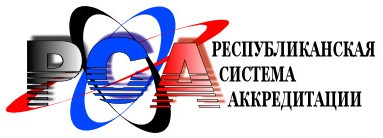 Черно-белый вариант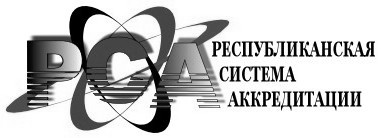 